البيانات الشخصية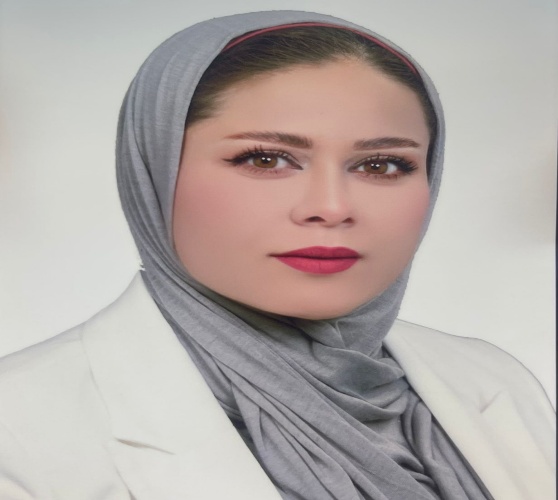 البيانات الشخصيةالاسمنورس نجيب احمد حسنالحالة الزوجيةعزباء تاريخ الميلاد٢٣/١٢/١٩٩٠عنوان السكنديالى / بعقوبة / الرحمة رقم الهاتف077١٧١٩٦٢٠٠البريد الالكترونيBasicspor50te@uodiyala.edu.iq
البيانات الاكاديمية
البيانات الاكاديميةاللقب العلميمدرس دكتورتاريخ الحصول عليه٢٠/٢/2023الشهادةدكتوراه       القسمالتربية البدنية وعلوم الرياضةالتخصص العامالتربية البدنية وعلوم الرياضةتاريخ اول تعيين٢٠/٢/2023التخصص الدقيقفسلجة تدريب كرة يدالمنصب الاداريلايوجدالبكالوريوسالبكالوريوسالكليةالتربية البدنية وعلوم الرياضة الجامعةجامعة ديالى البلدالعراقالتخصصالتربية البدنية وعلوم الرياضة سنة التخرج201١/201٢الماجستيرالماجستيرالكليةالتربية البدنية وعلوم الرياضة الجامعةجامعة ديالىالبلدالعراقالتخصصالتربية البدنية وعلوم  الرياضةسنة التخرج201٥الدكتوراهالدكتوراهالدكتوراهالكليةالتربية البدنية وعلوم الرياضة التربية البدنية وعلوم الرياضة الجامعةجامعة ديالىجامعة ديالىالبلدالعراقالعراقالتخصصالتربية البدنية وعلوم  الرياضةالتربية البدنية وعلوم  الرياضةسنة التخرج٢٠١٩٢٠١٩لبحوث المنشورة داخل العراق وخارجهلبحوث المنشورة داخل العراق وخارجهلبحوث المنشورة داخل العراق وخارجهعدد البحوث المنشورة داخل العراقعدد البحوث المنشورة داخل العراق١عدد البحوث المنشورة داخل العراقعدد البحوث المنشورة داخل العراقالمؤتمرات والندوات والدورات وورش العمل المشارك بهاالمؤتمرات والندوات والدورات وورش العمل المشارك بهاالمؤتمرات والندوات والدورات وورش العمل المشارك بهاعدد المؤتمرات٣٣عدد الندوات٤٤عدد الدورات55عدد ورش العمل١١الكتب المؤلفة والمترجمة وبراءات الاختراع الكتب المؤلفة والمترجمة وبراءات الاختراع الكتب المؤلفة والمترجمة وبراءات الاختراع الكتب المؤلفة والمترجمة وبراءات الاختراع عدد الكتب المؤلفةعدد الكتب المؤلفةلايوجدلايوجدعدد الكتب المترجمةعدد الكتب المترجمةلايوجدلايوجدعدد براءات الاختراععدد براءات الاختراعلايوجدلايوجدكتب الشكر والتقدير والشهادات التقديريةكتب الشكر والتقدير والشهادات التقديريةكتب الشكر والتقدير والشهادات التقديريةكتب الشكر والتقدير والشهادات التقديريةعدد كتب الشكر والتقدير من السادة الوزراءعدد كتب الشكر والتقدير من السادة الوزراءعدد كتب الشكر والتقدير من السادة الوزراء2عدد كتب الشكر والتقدير من السادة رؤساء الجامعاتعدد كتب الشكر والتقدير من السادة رؤساء الجامعاتعدد كتب الشكر والتقدير من السادة رؤساء الجامعاتلايوجدعدد كتب الشكر والتقدير من السادة عمداء الكلياتعدد كتب الشكر والتقدير من السادة عمداء الكلياتعدد كتب الشكر والتقدير من السادة عمداء الكليات٣عدد الشهادات التقديريةعدد الشهادات التقديريةعدد الشهادات التقديرية٣اللغات التي يجيدها التدريسي ( كتابة كلمة نعم امام اللغة )اللغات التي يجيدها التدريسي ( كتابة كلمة نعم امام اللغة )اللغات التي يجيدها التدريسي ( كتابة كلمة نعم امام اللغة )اللغات التي يجيدها التدريسي ( كتابة كلمة نعم امام اللغة )اللغة العربيةنعمنعمنعماللغة الانكليزيةنعمنعمنعماللغة الكرديةاللغة الروسية